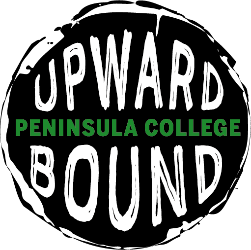 What is Upward Bound?Upward Bound is a federally funded program for high school students from low-income backgrounds and/or potentially the first-generation in their family to complete a 4-year college degree. The primary objective of the program is to assist students in preparing for and entering post-secondary education. The purpose of Upward Bound is to assist students in the development of the skills and motivation necessary to succeed both in high school and college. Admission to the Upward Bound program is not automatic; students and their parents/guardians must complete this application, participate in an applicant interview, and demonstrate the desire and need for program support. Students who are admitted must agree to take part in both the academic year and a six-week academic summer program throughout the entirety of their high school education.Helping students become successful in life and plan and complete a post-secondary education is our mission! The services we offer help us assist students in reaching this goal because college is not just a dream but the plan in Upward Bound. If admitted, you will become part of a program of which you can be proud.If you have questions about Upward Bound, please contact our office.Sincerely,Nitasha LewisDirector of Upward BoundAdditional Information:Interested participants and families may request additional information, applications, and/or make an appointment by contacting:Peninsula CollegeUpward Bound Program1502 East Lauridsen BlvdPort Angeles, WA 98362Toll Free Telephone: 1.877.452.9277www.pencol.edu/upward-boundApplication Process:The application form must be completely filled out by you and your parents/guardians.A signed statement including your parents’/guardians’ most recent TAXABLE INCOME. Keep in mind, Upward Bound uses TAXABLE INCOME rather than gross income for eligibility. Taxable income is typically lower than adjusted gross income which is what many “low income” programs tend to useTwo recommendation letters. The recommendation form completed by your counselor MUST include your GPA, your state test scores if available. A copy of your most recent transcript and your most recent grades from Skyward.A personal essay that is a minimum of 300 words and addresses the following: Tell us about yourself and your family.Why you want to be in Upward Bound and why you need the services we provide.What are your educational goals; include information on your extra-curricular involvement.Why are you willing to make a commitment to the Program? The essay is used to get an idea of how your writing skills are.  *Please note: If your GPA and/or Smarter Balance Scores fall below our minimum expectations (2.5 GPA or above, Level 3 or 4 on Smarter Balance), please address in your essay why you feel your grades/test scores don not reflect your potential.Student Selection Procedures:Students are referred to the program by high school counselors, parents, teachers, county agencies, and many other sources. Students may also self-refer. At the time of selection, applicants must be enrolled in Port Angeles High School, Lincoln High School, Forks High School, Quileute Tribal School, or bordering area schools. Participants are selected using a combination of the following criteria:The student has a genuine interest and the potential for success in high school and college as assessed through student and parent interview and student essay.The FAMILY TAXABLE income meets federal low-income guidelines.The student is a potential first-generation college graduate (neither parent has received a four-year college degree).The student’s future enrollment in a college program is at-risk due to low state assessment scores, below-average grades and/or personal, familial, and/or social factors.The student demonstrates academic potential through counselor and teacher recommendation forms.StaffSTUDENT INFORMATION SECTION:                                                                                                                                                                                                                              __________________First Name				Middle Name					Last Name                                                                                                                                                                                                                                             ___________ Home/Mailing Address				City						State		Zip                                                        	                                                                      		                                                         _____________Student Home Phone		Student Cell Phone				Student Email Address________________                ______________		                                                                                                                                       ___	Gender 		                Pronouns		                    Date of birth			Social Security Number Are you a U.S Citizen?  Yes    No, If not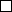 Are you a PERMANENT RESIDENT of the United States?  Yes    No, If notHave you applied for citizenship?  Yes    No, If yes, please provide documentation of application from Immigration and Naturalization.Are you considered:  Disconnected Youth    Homeless  Foster Care    Juvenile JusticeWhat is your Race?Hispanic/Latino 	  Yes    No
American Indian/Alaskan Native	  Yes    NoAsian	  Yes    NoBlack or African American	  Yes    NoWhite	  Yes    NoNative Hawaiian or Pacific Islander	 Yes    No8   9   10   11   12                                                                                                                                                                                                                              _______ Current grade level				Name of school					School Counselor_______________________________	_________________________________     Skyward Username			Skyward Password         _______________________________________________________________________________________________________Emergency Contact Person: (other than parent)                    		Phone                                   		  RelationshipAre you encouraged by your family to graduate from high school?	 Yes    NoAre you encouraged by your family to graduate from college?		 Yes    NoDo you have the opportunity, support and guidance to take		
challenging college preparatory courses in high school? 		 Yes    NoAre you interested in joining the Military?				 Yes    NoHow did you hear about TRIO Upward Bound? _____________________________________________________________________FAMILY INFORMATION SECTION (To be completed and signed by Parent or Guardian):The United States Department of Education requires this information to determine eligibility for the Peninsula College Upward Bound program. Please be as accurate and complete as possible. This information will be kept CONFIDENTIAL!We cannot consider this application until this information is received. Who provides majority of care for the child?  Biological Father    Biological Mother  Both   Neither If neither, please explain: _______________________________________________________________________________________PRIMARY HOUSEHOLD DEMOGRAPHICS                                                                                                          
Name                                                                                                          
Relationship to child                                                                                                          
Place of Employment                                                                                                          
Work Phone                                                                                                          
Cell Phone                                                                                                          
Home Phone                                                                                                          
Email                                                                                                          
Name                                                                                                          
Relationship to child                                                                                                          
Place of Employment                                                                                                          
Work Phone                                                                                                          
Cell Phone                                                                                                          
Home Phone                                                                                                          
EmailHas biological or adoptive mother earned a college bachelor’s degree or beyond?  Yes    NoHas biological or adoptive father earned a college bachelor’s degree or beyond?   Yes    NoTAXABLE INCOME AND DEGREE VERIFICATIONIn the spaces that follow, please list each person that is supported in this household. Be sure to list the parent(s) or legal guardian(s), the student, and any other relatives supported by the household.Name:				Relationship:Name:				Relationship:                                                          ___	__________________________                                                          ___	__________________________                                                          ___	__________________________                                                          ___	__________________________                                                          ___	__________________________                                                          ___	__________________________                                                          ___	__________________________                                                          ___	__________________________                                                          ___	__________________________                                                          ___	__________________________                                                          ___	__________________________                                                          ___	__________________________                                                          ___	__________________________                                                          ___	__________________________Total Household Members: _______________Please tell us the TAXABLE INCOME (Not Adjusted Gross) for your household for 2020: _______________________________(Refer to IRS form 1040 and 1040-SR line 11b)If you do not file income tax, please provide a written statement if income for the household. (Proof of income may be requested).______________________________________________________________________________________________________________________________________________________________________________________________________________My signature verifies that the degree verification and income information I have provided is true and correct to the best of my knowledge:_____________________________________________________________________________________			Signature of parent/legal guardian							DateSTUDENT NEEDS ASSESSMENTTo be completed by the applicant. This survey contains a number of statements about student needs. We ask you to give your honest opinion about how Upward Bound can meet your needs. Your answers will be kept confidential. Student Name: ___________________________________________I need to get better grades in school …………………………………………. 1	     2	          3	                4              5I need to learn how to take better notes …………………………………… 1	     2	          3	                4              5I need to learn test-taking strategies and techniques ………………… 1	     2	          3	                4              5I need to develop strong study skills and habits ………………………… 1	     2	          3	                4              5I need to learn how to read a textbook more effectively …………… 1	     2	          3	                4              5 I need to improve my math skills ………………………………………………. 1	     2	          3	                4              5I need to improve time management skills and habits ………………. 1	     2	          3	                4              5I need to know how to prepare for a career that interests me …… 1	     2	          3	                4              5I need to learn how to get involved in clubs and organizations ….. 1	     2	          3	                4              5I need help visiting college campuses ………………………………………….1	     2	          3	                4              5I need to experience more cultural activities ……………………………… 1	     2	          3	                4              5I need to learn which classes are necessary for college ………………. 1	     2	          3	                4              5I need information on college prep courses and dual enrollment . 1	     2	          3	                4              5I need to learn about college programs and degrees …………………… 1	     2	          3	                4              5I need to learn more about ACT/SAT testing ……………………………….. 1	     2	          3	                4              5I need help applying to colleges ………………………………………………….. 1	     2	          3	                4              5I need to learn more about filling out the FAFSA …………………..……. 1	     2	          3	                4              5I need to learn about searching for scholarships …………………………. 1	     2	          3	                4              5I need help with my scholarship notebook ………………………..……….. 1	     2	          3	                4              5What college(s) are you interested in attending? ________________________________________________________________________________________________________________________________________________________________________________________________________________________What are you interested I studying or majoring in? __________________________________________________________________What are your career goals? ____________________________________________________________________________________MEDICAL INFORMATION AND CONSENTName of Physician (required)					Physician’s Phone NumberName of Dentist (required)					Dentist’s Phone NumberAre you allergic to any medications, foods, insects or pollen? 	  Yes	  NoIf yes, please list all to which you are allergic:   ______________________________________________________________________Has the allergy required emergency action in the past? 	Yes	 NoComments:   __________________________________________________Are there any existing medical conditions that your child may have that the staff/employees should be made aware of? Yes	  No If yes, please explain:   __________________________________________________________________________________ __________________________________________________________________________________________________________________I, the undersigned, for and in consideration of participating in monthly academic year field trips/activities off the campus of Peninsula College and the Upward Bound Program, do hereby acknowledge and agree to ALL of the following in their entirety:I consent to the transporting and seeking emergency treatment, to making decisions regarding the welfare of my child, such as medication and health assessments, if necessary, while he/she is participating in field trips/activities.Peninsula College and the Upward Bound Program, its administrators, agents, and employees shall not in any way, manner, or form be held responsible with regard to my participation in an off-campus trip;I agree to hold harmless Peninsula College and the Upward Bound Program, its administrators, agents, and employees from any and all responsibility arising from any injuries resulting from or in connection with my participation in any off-campus trip;I hold harmless Peninsula College, and the Upward Bound Program, its administrators, agents, and employees by virtue of any negligent acts related to any off-campus trip;I grant Upward Bound Staff permission to give the following medications to my child if needed. Prescription Medication(s) (list name, dosage, frequency, time and any special instructions):______________________________________________________________________________________________________________________________________________________________________________________________________________________________________________________________________________________________________________________________________________________Over-the-counter medication(s): Ibuprofen (200 mg)	 Aspirin (325 mg)	 Acetaminophen (500 mg extra strength) Calamine lotion		 Eyewash		 Antacid (calcium) Swimmers eardrops	 Antibiotic ointment	 Cough drops (Menthol 6.5) Other:    ___________________________________________                                                                      _______                                     		                                                                      _______                                     		
Student’s Name (Please Print)					Signature of Student				Date                                                                      _______                                     		                                                                      _______                                     		
Name of Parent or Guardian (Please Print)				Signature of Parent or Legal Guardian			DateBy signing, you are consenting to all that is detailed on this page. These consents will remain in effect while the above-named student is a participant in the Upward Bound program, unless the permission is revoked in writing.CERTIFICATION AND SIGNATURESUnder FERPA, a school and or Upward Bound may not generally disclose personally identifiable information from a minor student’s education record to a third party unless the student’s parent has provided written consent.School to Upward Bound Data SharingBy signing this release form, I agree to allow Peninsula College Upward Bound program to obtain my student’s academic records, i.e. progress reports, report cards, official transcripts, attendance records, standardized test scores, from my child’s current, past and future schools that they attend for the purposes of student and program evaluation. Upward Bound to School Data SharingBy signing this release form, I agree to allow the Peninsula College Upward Bound program to release my student’s academic records, i.e. progress reports, transcripts, and attendance records, from my child’s participation in the program for the purposes of student evaluation and progression. I understand that all released records will remain strictly confidential in accordance with federal regulations.                                                                      _______                                     		                                                                      _______                                     		
Student’s Name							Expected Year of High School Graduation                                                                      _______                                     		                                                                      _______                                     		
Name of Parent or Guardian (Please Print)				Signature of Parent or Legal Guardian			DateText Communication ConsentI give my permission for Peninsula College Upward Bound staff to contact my student via phone call or text using the phone numbers listed below for the purpose of providing services associated with their participation in Upward Bound. I will not hold PC or its employees liable for any phone charges incurred through calls or the sending/receiving text messages for the purposes listed above.  I also understand that a text message will not necessarily be sent for every type of communication.                                                                        _______                                     		                                                                      _______                                     		
Student’s Cell Phone						Parent or Guardian Cell PhoneParent Release Form for Media RecordingI, the undersigned, do hereby grant permission to Peninsula College Upward Bound Program administrators to the image of my child, _________________________________. Such use includes the display, distribution, publication, transmission, or otherwise use of photographs, images, and/ or video taken of my child, information given in interviews, information relating to special achievements, and any writings/drawings submitted to the program for any publications related to Peninsula College and the Upward Bound Program.                                                                      _______                                     		                                                                      _______                                     		
Name of Parent or Guardian (Please Print)				Signature of Parent or Legal Guardian			DateBy signing, you are consenting to all that is detailed on this page. These consents will remain in effect while the above-named student is a participant in the Upward Bound program, unless the permission is revoked in writing.ACADEMIC COMMITMENT & AGREEMENTSAcceptance into the Upward Bound Program means that you have committed to your future success. Your compliance with the following commitments and codes of conduct will ensure that you will continue to receive our many free services including many social and fun activities. Help us help you succeed in reaching your academic and personal goals. Full participation in the Upward Bound Program for the duration of the student’s high school career is required. Read through the following commitments very carefully as you will be held responsible to uphold them. If admitted, I/we agree to the following:The completion of this application does not guarantee acceptance into the UB program. If accepted, I agree to commit myself to academic improvement excellence. I further understand that I will be expected to work hard, to cooperate fully with Upward Bound Instructors and Staff, and to put sincere effort into my attendance and participation in UB classes and activities. If I do not fulfill my obligations, I understand I may be dismissed from the program. The information provided on this application is correct and complete. My initials above and signature below indicates that my parents/guardians and I have read and agree to the Academic Commitments and Agreements. Recommendation Form 1 (Please obtain two (2) recommendation forms from school personnel-1 from your school counselor)Student Name: ________________________________________ School: _________________________________The above-named student is applying for admission to the Peninsula College Upward Bound Program. Upward Bound is a federally funded program designed to help develop the skills and motivation necessary for success in education among high school students from disadvantaged backgrounds. In order to qualify students must be low income and/or potential first-generation college graduates. Students must also have a need for academic support in order to pursue successfully a program of education beyond high school. The following is a list of indicators of a student’s need for academic support. As school personnel and/or school counselor, do you believe the student to possess any of the following characteristics?	  Yes          No How would you describe the student’s attendance?     Excellent          Good          Fair          PoorPlease indicate your recommendation of the student for participation in this program: Strongly Recommend      Recommend      Recommend with Reservations      Does not RecommendDoes this student have the opportunity, support, and guidance to take college prep courses?	Yes    NoDoes this student have an IEP?								Yes	 NoDoes this student have the academic potential for success at the postsecondary education 	Yes	 Nolevel with the services provided by the Peninsula College Upward Bound program. Comments: ____________________________________________________________________________________________________________________________________________________________________________________________________________________________________________________________________________________________Name: __________________________________________________________________Signature: ___________________________________ Date: _______________________Title: ____________________________________________________________________Please leave this completed form in the counseling office for Upward Bound staff to pick up.Recommendation Form 2(Please obtain two (2) recommendation forms from school personnel-1 from your school counselor)Student Name: ________________________________________ School: _________________________________The above-named student is applying for admission to the Peninsula College Upward Bound Program. Upward Bound is a federally funded program designed to help develop the skills and motivation necessary for success in education among high school students from disadvantaged backgrounds. In order to qualify students must be low income and/or potential first-generation college graduates. Students must also have a need for academic support in order to pursue successfully a program of education beyond high school. The following is a list of indicators of a student’s need for academic support. As school personnel and/or school counselor, do you believe the student to possess any of the following characteristics?	  Yes          No How would you describe the student’s attendance?     Excellent          Good          Fair          PoorPlease indicate your recommendation of the student for participation in this program: Strongly Recommend      Recommend      Recommend with Reservations      Does not RecommendDoes this student have the opportunity, support, and guidance to take college prep courses?	Yes    NoDoes this student have an IEP?								Yes	 NoDoes this student have the academic potential for success at the postsecondary education 	Yes	 Nolevel with the services provided by the Peninsula College Upward Bound program?	Comments: ____________________________________________________________________________________________________________________________________________________________________________________________________________________________________________________________________________________________Name: __________________________________________________________________Signature: ___________________________________ Date: ________________________Title: ____________________________________________________________________Please leave this completed form in the counseling office for Upward Bound staff to pick up.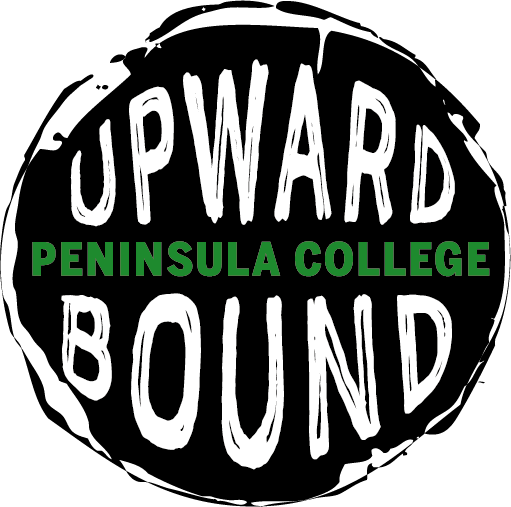 Thank you for applying!  Your application will be reviewed and scored on the following areas, so please take a moment to ensure you have a complete application: You have answered all questions and included all requested accompanying documentationSchool transcript and current gradesSigned Taxable Income and Degree Information2 recommendationsEssayAcademic Commitments & Agreements You provided evidence of Academic SuccessYour GPA is at least 2.5 (If not, please address reasons for your GPA in your essay and include plans to bring it up.)You have scored at average or above average on Smarter Balance Assessments or other standardized tests. (Again, if you fall short, please address this in your essay). You indicate that you are looking for the types of support that Upward Bound offers, and the needs you note on the Needs Assessment are reflected in your goals. Your references confirm that the program will be good for you, and that YOU will be good for the program. Your essay meets expectations•	A personal essay that is a minimum of 300 words and addresses the following: Essay meets minimum word requirement (300)Essay answers all points completely, with examples given where relevant.Essay has few spelling/grammatical errors.If your application is satisfactory, you will be contacted to set up a personal interview.Parent InitialStudent InitialI will work to reach and maintain at least a 2.5 grade point average with no Ds or FsI will attend at least 90% of all required sessions including Academic Year and Summer Program activities.I/we will sign waiver and indemnity agreements prior to each field trip. I/we understand failing to do so will disqualify the student from participation in the field trip.We will cooperate with Upward Bound Program staff in answering surveys or participating in other projects designed to evaluate the effectiveness of the program or to improve project services.We will cooperate with Upward Bound Program staff in follow-up activities, including the release of school records throughout high school and into college.We will cooperate with the program staff in completing the FAFSA (Free Application for Federal Aid) by October 31st of the student’s senior year.We are responsible for providing additional information that may be required to participate in Upward Bound. (Example: Medical information and releases in the event of emergencies).We will inform the Upward Bound Staff of any change in my phone number and mailing address. (The program is required to track students’ performance even after graduation.)We will observe Upward Bound and Peninsula College policies regarding student conduct and responsibility.We understand breaking the rules of the program by serious rule infractions such as inappropriate behaviors may result in suspension and/or dismissal from the program.We understand the decision to suspend or dismiss me may be made immediately without the approval of my parents or guardians.We understand this is just a partial list of the rules and that a complete list will be included in my student handbook given at orientation.Student SignatureDateParent/Guardian SignatureDateStudent NeedsLow GPADiagnosed Learning DisabilityLack of Confidence and/or Self-Esteem and/or Social SkillsLack of Career Goals and/or Need for Accurate Information on CareersLimited English ProficiencyPredominately low-income communityLow Education AspirationsLack of Opportunity, Support, and/or Guidance to Take College Prep CoursesInterest in Careers in Math and/or ScienceList any Other Need:Academic PotentialScoresCurrent GPASmarter Balanced or WA-AIMXXXXXXELAMathScienceStudent NeedsLow GPADiagnosed Learning DisabilityLack of Confidence and/or Self-Esteem and/or Social SkillsLack of Career Goals and/or Need for Accurate Information on CareersLimited English ProficiencyPredominately low-income communityLow Education AspirationsLack of Opportunity, Support, and/or Guidance to Take College Prep CoursesInterest in Careers in Math and/or ScienceList any Other Need:Academic PotentialScoresCurrent GPASmarter Balanced or WA-AIMXXXXXXELAMathScience